Nové možnosti rozvoje vzdělávání na Technické univerzitě v LiberciSpecifický cíl A3: Tvorba nových profesně zaměřených studijních programůNPO_TUL_MSMT-16598/2022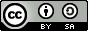 Navrhování logistických systémůdoc. Ing. Jakub Dyntar, Ph.D.Zadání:Představte si situaci, že jste majitelem čerpací stanice. Zákazníky vaší stanice jsou řidiči, kteří chtějí tankovat naftu s intenzitou vstupu 1 řidiče za 22 minut a řidiči, kteří chtějí natankovat benzín s intenzitou vjezdu 1 řidiče za 19 minut. Řidiči se liší v délce tankování, která je 12 minut pro řidiče požadující naftu a 13,5 minuty pro řidiče požadující benzín. Vytvořte si model vaší čerpací stanice, který se skládá z prostoru, kde auta čekají, až budou moci natankovat, a stojanů na tankování.Úkol:Kolik stojanů musí být nainstalováno v čerpací stanici, aby řidiči nečekali na tankování déle než 5 minut?